Profesora: Lorena Peralta V.                                                                Semana del  04 AL 08 de Mayo 2020                                               LENGUAJE Y COMUNICACIÒN                                              6º año A-BOBJETIVO DE LA CLASE: - Desarrollar la comprensión lectora de un texto, identificando su contexto de producción (página 16 y 17). (OA 4-2)Actividades a desarrollar en casa: *Queridos niños y niñas, trabajaremos con el libro de lenguaje y además todas las actividades deben ser desarrolladas en el cuaderno de lenguaje.“HISTORIA DE UNA MANGOSTA”- Contestar en el cuaderno:1.- ¿Sabes lo que es una mangosta?2.- Busca la definición en un diccionario en internet y escríbela. 3.- Dibújala y píntala, si quieres colócala en un ambiente.4.- Lee la información de la página 16, sobre Rikki-tikki-tavi (aparece arriba de la imagen).5.- Destaca palabras e ideas claves (lo más importante).6.- Contesta las preguntas que aparecen en el texto.7.- Encierra en un círculo las palabras que no entiendes, busca su definición en el diccionario o internet y escríbela en el cuaderno“Claves del contexto” (pàgina16):8.- Lee el texto sobre las claves del contexto.9.- Destaca lo más importante.10.- Contesta las siguientes preguntas del  contexto del cuento:a) ¿Quién es el autor de Rikki- tikki-tavi?b) ¿Cuál es su nacionalidad? c) ¿Cuándo pequeño, dónde vivió?d) ¿Qué importancia tenía Inglaterra a mediados del siglo XIX?e) ¿Qué relación había entre India e Inglaterra?f) ¿Quién es Joseph Kipling?g) ¿Qué se dice de él en el texto? Escribe lo que se informa. h) ¿Por qué era importante la mangosta, para la familia?i) ¿Por qué tiene el nombre de Rikki-tikki-tavi?j) Lee la biografía de Joseph Rudyard Kipling?k) Destaca la información clave (la más importante).l) Formula 8 preguntas del autor.  (Esto quiere decir que tú inventar las preguntas del texto).11.- Desarrollar actividades “Amplío mi vocabulario” página 17. Desarrollarlas en el libro.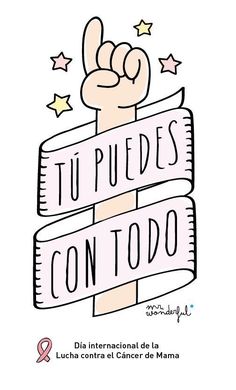 